بيان وفد جمهورية مصر العربيةفي جلسة المراجعة الدورية الشاملة لصربياالخميس 10 مايو 2023***السيد الرئيس،نرحب بوفد صربيا ونشكره على العرض الشامل الذي قدمه. ونثني على الجهود الحكومية لتعزيز الإطار المؤسسي الخاص بحماية واحترام حقوق الإنسان، فضلاً عن السياسات الخاصة بتعزيز الحريات الدينية وحقوق المرأة والطفل والأشخاص 
ذوي الإعاقة.وفى إطار الحوار والتفاعل البناء، نود أن نتقدم بالتوصيات التالية إلى صربيا:إنشاء آلية وطنية لمراقبة تنفيذ استراتيجية مكافحة التمييز؛مواصلة جهود مكافحة العنف المنزلي؛تعزيز الجهود الخاصة بمكافحة خطاب الكراهية؛شكرًا السيد الرئيس، ونتمنى لصربيا كل التوفيق والنجاح. ــــــــــــالبعثة الدائمة لجمهورية مصر العربية لدى مكتب الأمم المتحدة ومنظمة التجارة العالمية والمنظمات الدولية الأخرى بجنيفــ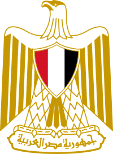 Permanent  Mission Of  Egypt to United Nations Office, World Trade Organization and other International Organizations in Genevaـــــــ